Государственное бюджетное общеобразовательное учреждение «Центр образования «Эрудит»Индивидуальныйобразовательныймаршрутна 2023-2024 учебный год                                                                                     Составитель:                                                                        Джанаева А.Р.г. ВладикавказПостроение индивидуального образовательного маршрута учителяОдной из технологий развития профессиональной компетентности педагога служит индивидуальный образовательный маршрут.Индивидуальный образовательный маршрут – это структурированная программа действий педагога на фиксированном этапе работы; это замыслы педагога относительно его собственного продвижения в образовании, оформленные им, готовые к реализации в педагогической деятельности.Разработка индивидуального образовательного маршрута идет по следующему алгоритму:Диагностика и самодиагностика профессионального мастерства.Проектирование ИОМ на основе полученных результатов.Реализация ИОМ.Анализ эффективности ИОМ.Рассмотрим действия педагога на каждом этапе.1-й этап. Учитель совместно с педагогом-методистом проводит диагностику, направленную на выявление профессиональных интересов и дефицитов.2-й этап. Составление ИОМ на основе полученных результатов. На данном этапе учитель ставит цели и определяет содержание деятельности в соответствии с темой самообразования. Определяет пути развития своих профессиональных интересов и преодоления профессиональных затруднений. Совместно с педагогом-наставником разрабатывает план конкретных действий в карте индивидуального образовательного маршрута. Формулирует ожидаемые результаты и формы представления собственных достижений, отражает их в карте ИОМ.3-й этап. Реализация индивидуального образовательного маршрута предполагает осуществление педагогической деятельности по составленному плану. Индивидуальный образовательный маршрут реализуется по следующим направлениям:профессиональное самообразование (изучение современных научных и методических разработок, инновационного опыта, в том числе регионального, прохождение курсов повышения квалификации);деятельность педагога в профессиональном сообществе (участие в работе методических объединений, творческих, рабочих и проблемных групп);участие педагога в методической работе образовательной организации (выступления на методических объединениях, корпоративное обучение, участие в тренингах);повышение квалификации в системе непрерывного профессионального образования (курсовая подготовка).4-й этап. Оценка и самооценка эффективности деятельности педагога по повышению своей профессиональной компетентности.В процессе следования ИОМ, а также после его реализации проводится анализ своей деятельности, соотнесение полученных результатов с поставленными целями, и корректировка индивидуального маршрута на следующий период. Для оценки привлекаются эксперты (педагоги-наставники, опытные коллеги, методисты, руководители образовательной организации). Проводится анализ достижения по каждому из направлений деятельности. Педагог проводит рефлексию процесса и результата по каждому из направлений деятельности в виде самоанализа, отчета, и презентации опыта работы.В ИОМ отражаются следующие направления деятельности: 1. Профессиональное направление (предмет преподавания): - изучение ФГОС;- изучение УМК, анализ их особенностей;- разработка рабочих программ по предмету;- знакомство с новыми педагогическими технологиями через предметные издания и интернет; - плановое повышение квалификации на курсах, аттестация; - публикации; - участие в конкурсах профессионального мастерства. 2. Психолого-педагогическое направление - изучение методической, педагогической и психологической литературы; - повышение педагогической квалификации, самоанализ.3. Методическое направление: - самоанализ профессиональной деятельности; - создание методической копилки уроков, сценариев, мероприятий; - совершенствование структуры самоанализа урока; - внедрение в учебный процесс новых форм оценивания знаний обучающихся; - представление опыта работы;- участие в олимпиадах, конкурсах, вебинарах, семинарах;  - обобщение и распространение собственного опыта.4. Направление информационно-технологических технологий: - изучение ИКТ и совершенствование ИКТ компетенций; - создание собственного сайта, его пополнение; - освоение новых компьютерных программ; - создание презентаций об опыте работы.5. Направление здоровье сберегающих технологий - внедрение в образовательный процесс здоровье сберегающих технологий. По каждому направлению определяются содержание деятельности, сроки исполнения и формы представления результатов деятельности.Ожидаемые результаты:повышение успеваемости и уровня обученности учащихся, мотивации к изучению предмета и участию в проектной деятельности;повышение профессионального мастерства и компетентности;разработка и апробирование дидактических материалов, создание электронного комплекта педагогических разработок;разработка и проведение открытых уроков, обобщение опыта по исследуемой теме;доклады, выступления.Самообразование – это необходимое условие профессиональной деятельности учителя, а реализация ИОМ дает возможность структурировать и оптимизировать свою профессиональную деятельность, избежать профессиональной стагнации и выработать устойчивую потребность в развитии. НАПРАВЛЕНИЕ ДЕЯТЕЛЬНОСТИПРОФЕССИОНАЛЬНОЕИзучение ФГОС, уяснение их особенностей.Министерство просвещения Российской Федерации утвердило новые федеральные государственные образовательные стандарты (далее – ФГОС). Это свод правил для всех образовательных учреждений по всей России.Обновленные требования ФГОС для школы вступили в силу 1 сентября 2022 года и коснулись начального общего и основного общего образования.Особенности обновлённых ФГОС:1. Единый перечень учебников.2. Единые программы.3. Дистанционное обучение стало как одно из вариантов обучения.4. Вариативность. Выражается в следующем: школы получили возможность разрабатывать и реализовывать индивидуальные учебные планы и программы, предусматривающие углубленное изучение отдельных учебных предметов.5. Патриотическое воспитание: раньше прописывалось, что оно должно быть, теперь у него появились конкретные черты.6. Более точно детализированы по годам предметные результаты.7. Появление нового понятия «функциональная грамотность».8. Единство обучения и воспитания.9. Исключение второго иностранного языка из обязательных предметов.Изучение УМК и учебников, уяснение их особенностей и требований (В.П. Канакина, В.Г. Горецкий – русский язык; Л.Г. Петерсон – математика; Л.Ф. Климанова, В.Г. Горецкий – литературное чтение; А.А. Плешаков – окружающий мир; Е.А. Лутцева – технология).В течение учебного года были изучены УМК и учебники, уяснены их особенности и требования.Разработка рабочих программ (внесение изменений).В течение учебного года были разработаны рабочие программы и внесены изменения.Знакомство с новыми педагогическими технологиями применения метода проектов.В течение учебного года были изучены и применены на практике проектная и исследовательская технологии. В рамках учебного предмета «Окружающий мир» учащимися были подготовлены и защищены проекты на следующие темы: «Родной город (село)»; «Красная книга, или Возьмём под защиту». В рамках предмета «Литературное чтение» была проведена защита проектов на тему «Русская народная сказка «Лиса и журавль». Помимо проектов, входящих в учебные предметы, с учащимися велась работа по системе Р.И. Сизовой и Р.Ф. Селимовой «Учусь создавать проект». Далее учащиеся были переведены на всероссийский проект для начальной школы по воспитанию активных граждан, объединяющий миллионы детей, учителей и родителей, который называется «Орлята России».Повышение квалификации на курсах.В течение учебного года была повышена квалификация по следующим дополнительным профессиональным образовательным программам:1. «Реализация требований обновлённых ФГОС НОО, ФГОС ООО в работе учителя».2. «Организация образовательной деятельности учащихся в условиях реализации ФГОС НОО (на примере непрерывного курса математики «Учусь учиться Л.Г. Петерсон)».Профессиональные публикации.На различных образовательных сайтах будут опубликованы сценарии открытых уроков и мероприятий по следующим темам: «День Знаний», «День Матери», «Дорожная Азбука», «Викторина «Зимние чудеса», «Сложение и вычитание трёхзначных чисел», «Прямая. Луч. Отрезок» и т.д.Структура современного урока.Структура урока «открытия» новых знаний по ФГОС:Мотивирование на учебную деятельность.Актуализация знаний.Выявление места и причины затруднения.Построение проекта решения проблемы.Реализация проекта.Первичное закрепление.Самостоятельная работа с самопроверкой по эталону.Включение в систему знаний и повторение.Рефлексия учебной деятельности на уроке.Структура урока рефлексии:Мотивационный этап.Актуализация знаний и осуществление первичного действия.Выявление индивидуальных затруднений в реализации нового знания и умения.Построение плана по разрешению возникших затруднений (поиск способов разрешения проблемы, выбор оптимальных действий, планирование работы, выработка стратегии).Реализация на практике выбранного плана, стратегии по разрешению проблемы.Обобщение выявленных затруднений.Осуществление самостоятельной работы и самопроверки по эталонному образцу.Включение в систему знаний и умений.Осуществление рефлексии.Структура урока систематизации знаний (общеметодологической направленности):Самоопределение.Актуализация знаний и фиксирование затруднений.Постановка учебной задачи, целей урока.Составление плана, стратегии по разрешению затруднения.Реализация выбранного проекта.Этап самостоятельной работы с проверкой по эталону.Этап рефлексии деятельности.Структура урока развивающего контроля:Мотивационный этап.Актуализация знаний и осуществление пробного действия.Фиксирование локальных затруднений.Создание плана по решению проблемы.Реализация на практике выбранного плана.Обобщение видов затруднений.Осуществление самостоятельной работы и самопроверки с использованием эталонного образца.\Решение задач творческого уровня.Рефлексия деятельности.ПСИХОЛОГО-ПЕДАГОГИЧЕСКОЕ1. Проведение родительских собраний.В течение первого полугодия было проведено 1 родительское собрание на тему: «Первые уроки школьной отметки».Результатами данного родительского собрания стало то, что оно содержало полезную информацию для родителей, достигло поставленных целей и прошло в доброжелательной обстановке. Тема родительского собрания была актуальной для данного школьного возраста, поэтому она стала интересной для родителей. На собрании использовались разнообразные приёмы и методы работы. Учителем заранее заготавливался материал выступлений и создание презентаций на интерактивной доске. На собрании вёлся активный диалог, родители делились опытом воспитания детей и давали дельные советы.Каждый родитель отдельно консультировался с классным руководителем по поводу успеваемости и качеству знаний своего ребёнка. Им давались рекомендации и советы.МЕТОДИЧЕСКОЕСамоанализ урока.2. Создание банка лучших разработок уроков, проектов, интересных приёмов и находок на уроке. «Сложение и вычитание трёхзначных чисел».«Прямая. Луч. Отрезок».«День Знаний».«День Матери».«Дорожная Азбука».Викторина «Зимние чудеса».3. Представление опыта работы через открытые уроки на разных уровнях, посещение уроков коллег.В течение учебного года мной были посещены уроки коллег, темами которых стали:«Сложение и вычитание трёхзначных чисел». (Мерденова А.В.)«Метр». (Кисиева Л.Л.)«Сложение и вычитание трёхзначных чисел». (Голоева М.Э.)«Умножение на 10, 100, 1000…». (Гаглоева Н.Т.)«Сложение и вычитание многозначных чисел». (Дзебисова А.К.)«Точки и линии». (Абрамова О.П.)«Мера веса. Грамм». (Гаглоева Н.Т.)«Умножение на 10, 100, 1000…». (Борсиева Ф.А.)«Л.Н. Толстой» (Борсиева Ф.А.)«Решение задач. Повторение» (Борсиева Ф.А.)4. Участие в олимпиадах, конкурсах, вебинарах.В течение учебного года мной принималось участие в различных олимпиадах, конкурсах, вебинарах. Темами некоторых из них стали: «Электронные ресурсы для знакомства с профессиями в начальной школе», «Развитие личности ученика и гибких навыков на внеурочных занятиях: методы и рекомендации», «Методы развития креативного мышления в начальной школе», «Учительская мастерская» и т.д.5. Посещение семинаров, тренингов, мастер-классов.Темы некоторых мастер-классов: «Таблица умножения в начальной школе: рекомендации по изучению при помощи платформы Учи.ру», «Как развивать функциональную грамотность при изучении математики в начальной школе», «Как мотивировать учеников к занятиям во втором полугодии», «Секреты лёгкого запоминания для младшеклассников» и т.д.ИНФОРМАЦИОННО-ТЕХНОЛОГИЧЕСКОЕ1. Изучение ИКТ и внедрение их в учебный процесс, совершенствование навыков работы на компьютере.2. Создание собственного сайта, его пополнение.3. Освоение новых компьютерных программ (Smartboard, Miro).4. Создание презентаций о применении метода проектов на уроках.ЗДОРОВЬЕСБЕРЕГАЮЩЕЕ1. Внедрение в образовательный процесс здоровьесберегающих технологий.Программа «Укрепление здоровья».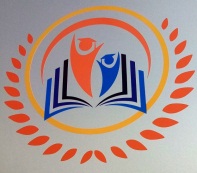 Государственное бюджетное общеобразовательное учреждение ЦО ЭрудитЧЕК – ЛИСТ (по посещению уроков)(разработано и используется в ЦО ЭРУДИТ)ФИО преподавателя: Джанаева Анастасия РуслановнаДата: 25.10.2023 г.Предмет: математикаКласс: 2 «Ж»Тема: «Сложение и вычитание трёхзначных чисел»Тип урока: урок открытия «новых» знаний1.Место данного урока в теме:-как этот урок связан с предыдущим-как урок работает на последующие урокимах1б-проблемный: объяснение с опорой на наглядность-частично-поисковый: беседа с выводом-эвристический (открытие)-исследовательский: работа с книгой по поиску информации2.Организационное начало урока:-время, затраченное на начало урока-готовность учащихся к уроку-подготовленность классного помещениямах1б-проблемный: объяснение с опорой на наглядность-частично-поисковый: беседа с выводом-эвристический (открытие)-исследовательский: работа с книгой по поиску информации3.Мотивация:1 уровень: эмоциональная (доброжелательность, заинтересованность,учебным материалом)2 уровень: эмоциональная, содержательная(интересные формы, нестандартный урок)3 уровень: эмоциональная, содержательная,Социальная (ученик осознает важность)мах3б8. Формы обучения, выбранные учителем:рассказ, беседа, сам. работа, описание, пересказ, списывание, работа с книгой, контрольная, соревнование, анализ работы, семинар, зачет, опрос, проверка домашнего задания, решение задач, уравнений, примеров, составление плана, консультация. тест, чтениемах2б4.Соответствие целей теме и типу урока: соответствует, не соответствует-цель определяется учителем-цель согласуется в обсуждении с учеником-самостоятельно определяется ученикоммах3б9. Средства обучения, выбранные учителем:учебные книги, справочники, словари, тетради с печатной основой, рабочие тетради, таблицы, чертежи, схемы, карты, модели, карточки, дидактический материалмах3б5.Содержание урока в соответствии с поставленной целью:-учитель (умеет, не умеет) отбирать содержание учебного материала согласно поставленным целям и результатам обучениямах2б10.Отражение на уроке дидактических принципов:-научности, доступности, прочности-последовательности и систематичности-сознательности и активности-связи теории и практики-учета возрастных особенностей-наглядностимах3б6.Структура урока:-соответствует (не соответствует) целевому назначению-логичны ли связи между этапами-соразмерность этапов выдержана, не выдержанамах3б10.Отражение на уроке дидактических принципов:-научности, доступности, прочности-последовательности и систематичности-сознательности и активности-связи теории и практики-учета возрастных особенностей-наглядностимах3б7.Методы обучения, выбранные для объяснения материала:-объяснительно-иллюстративный:- рассказ, беседа, сам. работа, описаниерепродуктивный (по образу): пересказ, списывание, работа с книгоймах3б11. Педагогические технологии:-проблемно-диалогическая-технология продуктивного чтенияпроектная технология-ТДМ; проблемное обучение-игровые технологии-ИКТ, ТКРМЧ (критическое мышление)мах3б12.Как учитель стимулирует интерес к учению: стимулирует интерес через познавательную книгу, учебную дискуссию, занимательные элементы, межпредметные связи, практическую направленность, соревнование, краеведение …мах3бСистема оценивания:-самооценка на основе словесной характеристики-включение учащихся в обсуждение ответа-выстраивание своей траектории обучения на уроке-заявка на оценкумах3б13. Какие личностные и метапредметные УУД формируются на уроке:-личностные (нравственно-оценочные): умение самостоятельно делать свой выбор в мире мыслей, чувств и ценностей и отвечать на этот выбор-регулятивные (организационные): умения организовывать свою деятельность-познавательные (интеллектуальные): умения результативно мыслить и работать с информацией в современном мире-коммуникативные: умения общаться, взаимодействоватьмах3бУровень усвоения знаний:1-информация дана в готовом виде2-применяются знания по образцу3-творческое применение знаниймах3б13. Какие личностные и метапредметные УУД формируются на уроке:-личностные (нравственно-оценочные): умение самостоятельно делать свой выбор в мире мыслей, чувств и ценностей и отвечать на этот выбор-регулятивные (организационные): умения организовывать свою деятельность-познавательные (интеллектуальные): умения результативно мыслить и работать с информацией в современном мире-коммуникативные: умения общаться, взаимодействоватьмах3бСочетание парной, групповойфронтальной, индивидуальной форм работымах2б13. Какие личностные и метапредметные УУД формируются на уроке:-личностные (нравственно-оценочные): умение самостоятельно делать свой выбор в мире мыслей, чувств и ценностей и отвечать на этот выбор-регулятивные (организационные): умения организовывать свою деятельность-познавательные (интеллектуальные): умения результативно мыслить и работать с информацией в современном мире-коммуникативные: умения общаться, взаимодействоватьмах3б16.Результативность урока:--результативность соответствует типу урока- результаты совпадают с целью урока-результативность соответствует типу урока- результаты не совпадают с целью урока и не соответствуют типу урокамах2б14. Проверка усвоения учебного материала:-интуитивно-визуальноПрименялись: пересказ, тест, ответы на вопросы, самоконтроль, самостоятельная работа, взаимоконтрольмах2б17.Психологические основы урока:-реализация развивающей функции обучения:(восприятия, внимания, воображения, памяти, мышления, речи)-ритмичность урока (чередование материала разной степени трудности, разнообразие видов учебной деятельности, физкультминутки.мах3б15. Работа с классом:Применение диалоговых формСоздание нестандартных ситуаций при использовании знаний учащихсяОсуществление обратной связи-на уровне контроля-учитель ставит проблему-субъект/субъектное взаимодействиемах3б17.Психологические основы урока:-реализация развивающей функции обучения:(восприятия, внимания, воображения, памяти, мышления, речи)-ритмичность урока (чередование материала разной степени трудности, разнообразие видов учебной деятельности, физкультминутки.мах3б15. Работа с классом:Применение диалоговых формСоздание нестандартных ситуаций при использовании знаний учащихсяОсуществление обратной связи-на уровне контроля-учитель ставит проблему-субъект/субъектное взаимодействиемах3б18.Домашнее задание: своевременно, после звонка, без объяснения, не задано-доступность инструктажа-дифференциация-право выбора-оптимальный объем (25-30% от кл. раб.)мах2бРефлексия, самооценка не только результата, но и деятельностимах2б18.Домашнее задание: своевременно, после звонка, без объяснения, не задано-доступность инструктажа-дифференциация-право выбора-оптимальный объем (25-30% от кл. раб.)мах2бРеализация дифференцированного обучениямах1б19.Подведение итогов деятельности:-учитель выясняет, что узнали и запомнили учащиеся-учитель организует рефлексию-ученики высказываются по поводу результата урока-ученики оценивают и анализируют результат и процесс деятельностимах3бОбучающиеся самостоятельно формулируют затруднения и осуществляют их коррекциюмах2б19.Подведение итогов деятельности:-учитель выясняет, что узнали и запомнили учащиеся-учитель организует рефлексию-ученики высказываются по поводу результата урока-ученики оценивают и анализируют результат и процесс деятельностимах3бИспользование наглядного материала:-качестве иллюстрирования-для эмоциональной поддержки-для решения обучающих задачмах2б19.Подведение итогов деятельности:-учитель выясняет, что узнали и запомнили учащиеся-учитель организует рефлексию-ученики высказываются по поводу результата урока-ученики оценивают и анализируют результат и процесс деятельностимах3бФормирование навыков самоконтроля и самооценкимах2б20.Наличие элементов новогомах2бАктивность класса: активны все, активна группа учащихся, большая часть класса пассивнамах2б60-72 б – высокий уровень47-59 б – хороший уровень34-46 б – средний уровеньМеньше 33 б ниже среднегоХарактер учебных заданий:-репродуктивный (выполнение по образцу)- репродуктивный с включением сам. работыпоисковый, творческиймах3б60-72 б – высокий уровень47-59 б – хороший уровень34-46 б – средний уровеньМеньше 33 б ниже среднегоХарактер учебных заданий:-репродуктивный (выполнение по образцу)- репродуктивный с включением сам. работыпоисковый, творческиймах3бУрок просмотрел: ФИО